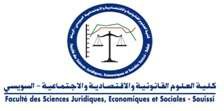 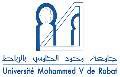 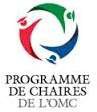 Master "Commerce International"Enjeux des Négociations commerciales multilatérales dans le cadre de l'OMCDRAFT – PROGRAMME (07-09 Juin 2023)1er JourSESSION 1 : Pr GHOUFRANE Azzedine, Titulaire de la Chaire de l’OMC de l’Université Mohammed V de Rabat et l’expert de l’OMC9:00-9:30	Ouverture du programmeSESSION 2 - Présentateur : Expert de l’OMC9:45- 13:00	Le système commercial multilatéral et le rôle de l'OMC:L'OMC: le fonctionnement de l'organisation.Les principes de bases et le cadre institutionnel.L'OMC: les principaux accords.Le rôle des négociations commerciales multilatérales dans l'édification de l'OMC.Retours sur les dernières Conférences Ministérielles et les principales avancéesSESSION 3 – Présentateur : Expert de l’OMC, représentant du ministère de l'Industrie et du Commerce, Représentant de la CEA (tbc)15:00- 17:00	Les accords commerciaux régionaux et leurs implications sur le système commercial multilatéral- Illustration à partir de la zone de libre-échange africaine2ème JourSESSION 4 – Présentateur : Expert de l’OMC et Titulaire de la Chaire OMC9:30- 12:30	L’OMC en tant que forum de négociations commercialesLes négociations commerciales sous l’égide du GATT (les 8 cycles) et les résultats de la CM12.La dimension développement dans les négociations commerciales Les négociations plurilatérales sur le commerce électronique, l'exemple du Maroc12:30-14:30	PauseSESSION 5 – Présentateur: Cadre supérieur du département du commerce extérieur14:30- 16:30	Session interactive sur les enjeux des négociations commerciales multilatérales pour le Maroc3ème JourSESSION 6 9:45- 13:00	Analyse de la politique commerciale: outils théoriques et cadre d'analyses empiriques: Etude de cas13:00-15:00	Pause15:00- 16:30	Etude de cas et applications pratiques avec les groupes- restitutionCérémonie de clôture